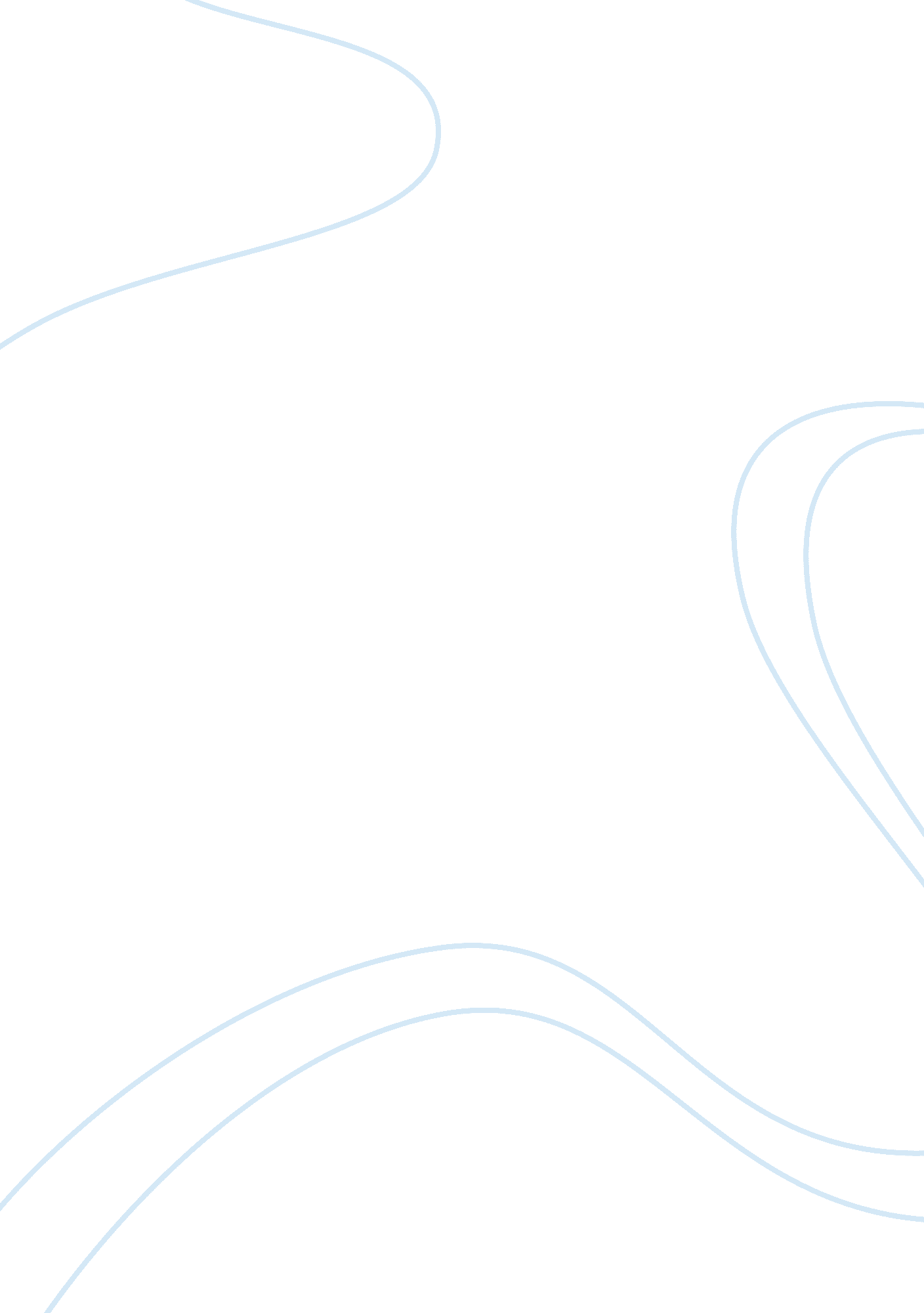 ﻿the importance of education in pakistanEducation, Importance of Education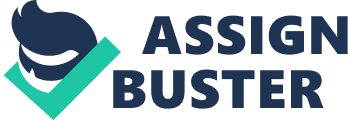 ” The definition ofeducationin common words, that education is the transfer of knowledge, skills and information from teachers to students’’. What is education?? Education is an important instrument in shaping destiny and good future of a person. Education is a ladder of progress. It is an essential source of development and success. Its education that guide us about what is wrong way or right way. Importance of Education: Education is very important for the individuals. Education is important for individuals to put their potential in every field of life for betterment. Its education, to grooming the human mind. No one is ahuman beinguntil he has groomed in a proper way. A groomed person means, is full of ideas and having much more knowledge. Education is much more important for the betterment of individuals and for thedevelopment of the country. Quotes on Education Friedrich Engels: An ounce of action is worth more than tons of theory. Albert Einstein: I am quite an artist to draw freely upon my imagination. Imagination is more important than knowledge. Knowledge is limited. Fantasy world that surrounds it. Importance of education in Pakistan: Importance of education in Pakistan is far from satisfactory. 3. 5 percent of all students go to university degree, while the share of public universities is 0. 6, and vocational schools is 1. 08. However, Deen Madaris continue to attract a large proportion of the population. As of the census was 1. 55 million children enrolled in Deen Madaris. The system of education in Pakistan is normally divided into five levels: Pre-primary Primary Secondary Intermediate Higher Secondary University Only 80% of Pakistani students complete their primary school education. The standard national education system is mainly started by the system. This standard national education system starts from Primary education after pre-primary education, students go through junior school . Then to the middle school for the basic education. The eight common examined disciplines are: Urdu, english, mathematics, arts, science, social studies, Islamiyat and sometimes computer studies such as Punjabi, Sindhi, Pashto and others may be taught in their respective provinces. In Pakistan Secondary education consisting of board examination that is consisting of 2 year’s education and have Science and General Group in it. In Pakistan the Intermediate education is also consisting of 2 year’s education. it has science arts and general group in it. It is passed by board of intermediate and secondary education. After completing the Intermediate education, the students can go for the higher education to universities, there they complete their bachelors in their relevant field , as less people get chance to avail this opportunity to go for higher studies in Pakistan because of the higher education fee. These are the basic education system which is working from the last several years in Pakistan In order for Pakistan to survive in the coming years it should be highly projected that education needs to come on the top agenda of Pakistani government and its people. It is time, where there needs to be mental reconcile amongst the masses and the government that they need to focus on the education sector. It should be considered the pivotal point of balance for things to turn favorable. Development and progression would come to a halt if there were no education. High literacy rate is another common factor in all developed countries. Education is a primary source of evolution. Developments inscience and technologycan be accelerated through a widespread of education. It is also understood that through education more skilled people will be produced who can make the country developed. In Pakistan, lack of education is a root of many social evils. Child labouris a big problem, which is due to a lack of education in Pakistan. It should be mandatory that all children receive education till secondary level. Education equips people with the tools that will help them survive in the society. They can find a job and stand on their feet. This old saying of ‘ invest in rubies so that you earn profit in diamonds ‘ might be one very correct formula for our Pakistani government to think about investing in education so that we see a substantial future. 